«Зимняя фантазия»Перед новогодними праздниками в младшей группе «Солнышко» прошел конкурс семейных поделок. Вот такая выставка у нас получилась: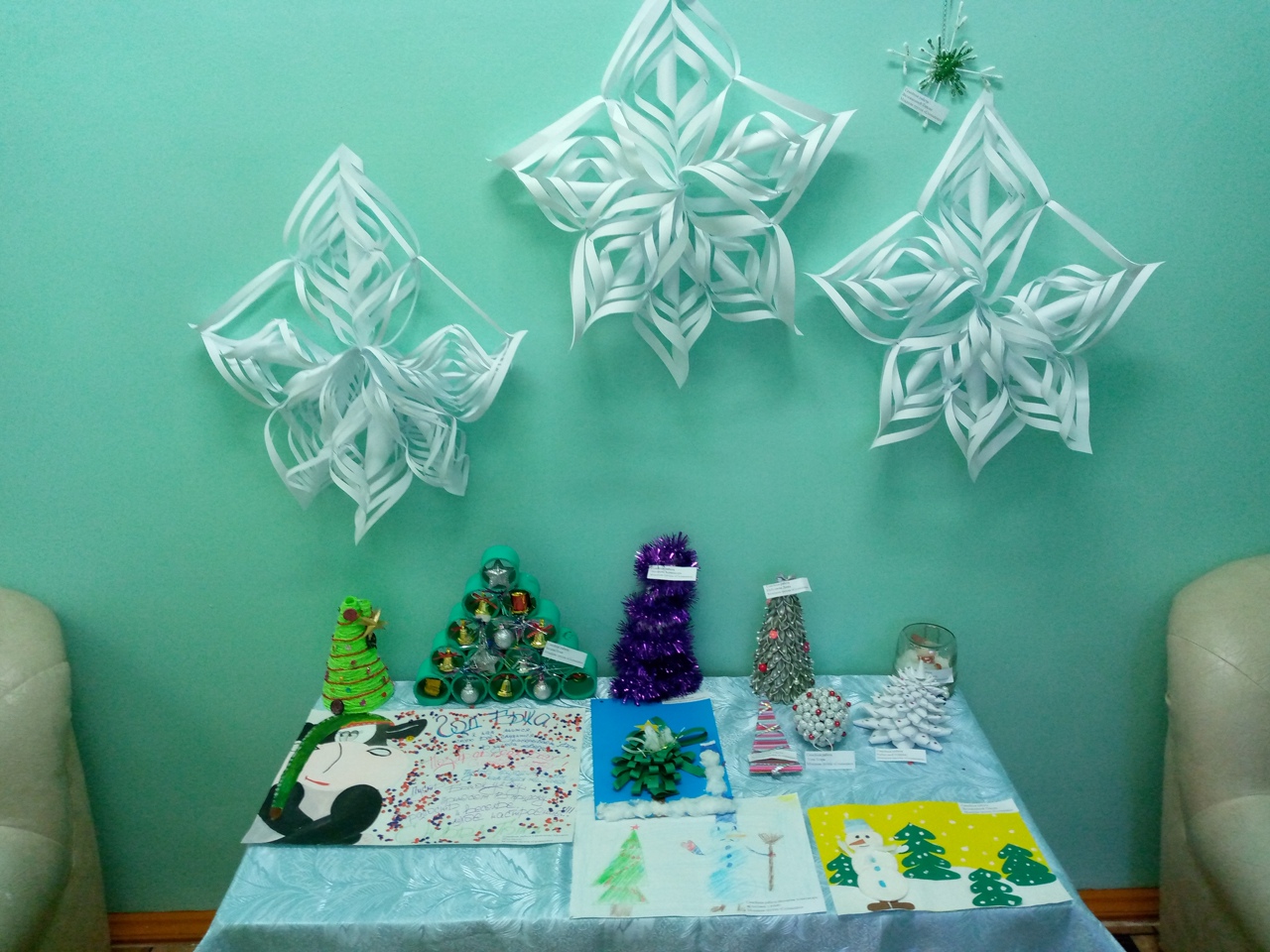 Все работы получились очень хорошими.Выражаем благодарность всем родителям за участие в конкурсе: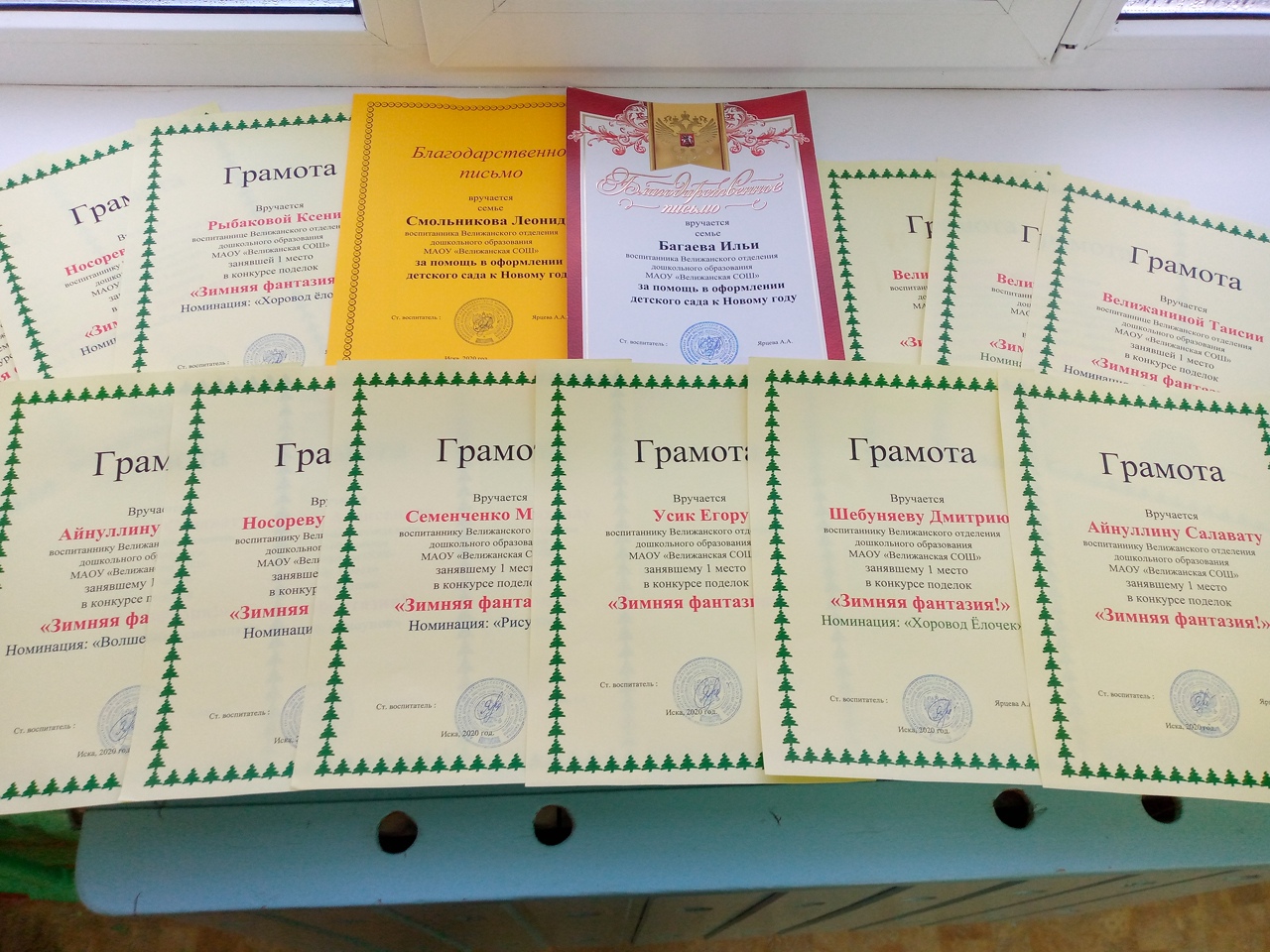 Воспитатель: Ярцева А. А.